Profilo longitudinale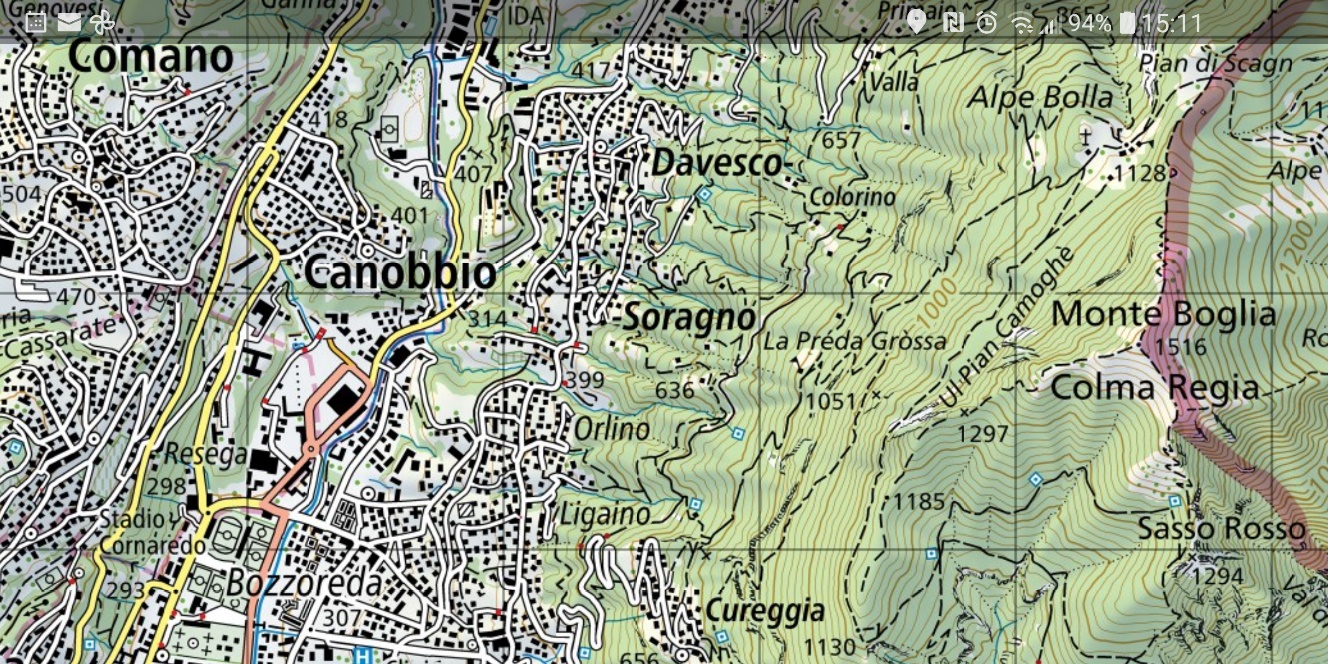 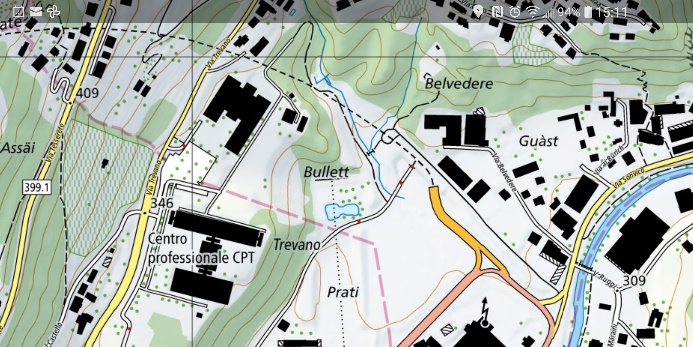 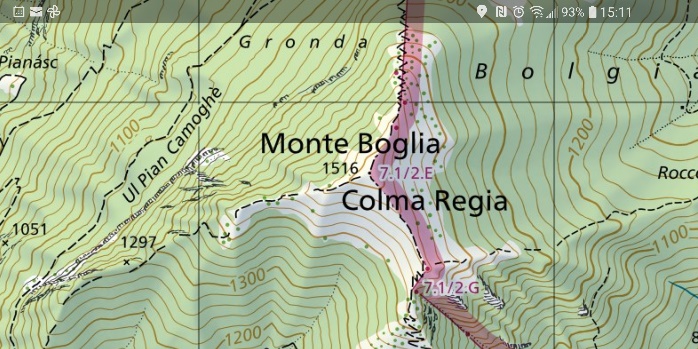 Quanto dista il Monte Boglia dalla Scuola Media di Canobbio?Quanto dista il Monte Boglia?